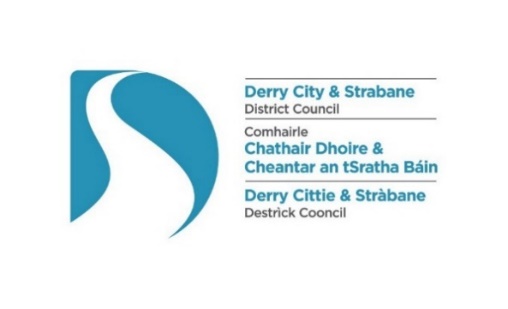 The Local Government (Miscellaneous Provisions) (Northern Ireland) Order 1985Application for the Variation of an Indoor Entertainments Licence1. Applicant details:2. Premise details:3. Existing licence details: Type of licence held:4. Type of entertainments provided - please tick all that apply: 5. Days and Hours during which entertainment is provided under the existing licence:If the existing licence is an occasional licence, please specify dates and times, if known:6. Rooms / locations licenced:7. Nature of the variation requested:8. Reasons for the requested variation:9. Supporting documentation:There is no requirement to submit any supporting documentation with your application; however, depending on the nature of the variation requested, we may request additional information following receipt of the application. 10. DeclarationI hereby declare that:I understand that a copy of this application will be shared with the relevant Council services, the Police Service for Northern Ireland and the Northern Ireland Fire and Rescue Service This application form, plus relevant fee and other documents must be returned to one of the following addresses: Privacy NoticeData Controller Name: Health & Community Well Being Department/Licensing Derry City & Strabane District CouncilAddress: 98 Strand Road, Derry, BT48 7NNTelephone: 02871 253253                                         Email: licensing@derrystrabane.com Data Protection Officer Name: Damian McCay Telephone: 02871 253253                                         Email: Damian.McCay@derrystrabane.com Why are you processing my personal information?For the logging, processing and determination of licensing/permit applications.What categories of personal data are you processing?Personal contact detailsWhere do you get my personal data from?Application Forms and accompanying documentsDo you share my personal data with anyone else?Yes, where required by legislation we may share personal date with other agencies as outlined on Council website at the following link   http://www.derrystrabane.com/Footer/Privacy-Policy Do you transfer my personal data to other countries?No How long do you keep my personal data?We will only retain your data for as long as necessary to process your application or investigate an Enforcement case, and in line with Council’s Retention and Disposal Schedule. What rights do I have?You have the right to obtain confirmation that your data is being processed, and access to your personal dataYou are entitled to have personal data rectified if it is inaccurate or incompleteYou have a right to have personal data erased and to prevent processing, in specific circumstances You have the right to ‘block’ or suppress processing of personal data, in specific circumstancesYou have the right to data portability, in specific circumstancesYou have the right to object to the processing of your data, in specific circumstancesYou have rights in relation to automated decision making and profilingYou should refer to the Council’s website for further information on your rights: http://www.derrystrabane.com/Footer/Privacy-Policy How do I complain if I am not happy?If you are unhappy with how any aspect of this privacy notice, or how your personal information is being processed, please contact our Data Protection Officer.If you are still not happy, you have the right to lodge a complaint with the Information Commissioner’s Office (ICO):Information Commissioner’s OfficeWycliffe House, Water Lane, Wilmslow, Cheshire, SK9 5AFTel: 0303 123 1113                  Email: casework@ico.org.uk                https://ico.org.uk/global/contact-us/ Applicant’s full name:Applicant’s full name:Business’ or organisation’s name:Business’ or organisation’s name:Position in company or organisation:Position in company or organisation:Applicant’s address:Applicant’s address:Post Code:e-mail:Telephone (Mobile):Telephone (Landline):Name of premises:Name of premises:Address:Address:Post Code:e-mail:Key holder:Key holder telephone:Full (Annual)Full (Annual)Occasional (14 Specified days within 12 months)Occasional (14 Specified days within 12 months)Occasional (14 Unspecified days within 12 months)Occasional (14 Unspecified days within 12 months)Provisional (Premises currently being constructed, extended or altered)Provisional (Premises currently being constructed, extended or altered)Date of issue:Expiry date:Indoor Entertainment:Theatrical performanceIndoor Entertainment:Dancing, singing, music or any other entertainment of the like kindIndoor Entertainment:Circus Indoor public contest, match, exhibition or display of:Boxing, wrestling, judo, karate or any similar sportIndoor public contest, match, exhibition or display of:Billiards, pool, snooker or any similar gameIndoor public contest, match, exhibition or display of:DartsIndoor public contest, match, exhibition or display of:Other sportsIndoor Machinery and Equipment:Machines for entertainment or amusement Indoor Machinery and Equipment:Equipment for playing billiards, pool, snooker, etc. DaysHoursHoursFrom: Until:MondayTuesdayWednesdayThursdayFridaySaturdaySundayDayDateEntertainment timesEntertainment timesDayDateEntertainment timesEntertainment timesStart:Finish:Start: Finish:1829310411512613714Room or location Occupancythe particulars given by me on this form are correct, to the best of my knowledge and belief, and I hereby make application to Derry City and Strabane District Council for the variation of the entertainments licence as detailed aboveI confirm that I have made payment for the required fee of £80.00I have not, within the five years preceding the date of this application, been convicted under the Local Government (Miscellaneous Provision) (Northern Ireland) Order 1985 of an offence of providing unlicensed entertainment, or providing entertainments otherwise than in accordance with the terms and conditions of an entertainments licenceI will give public notice of this application by publishing, within 7 days from the date of this application, an advertisement in a local newspaper having a wide circulation in the area and will submit proof of same to the Council immediately afterwardsI undertake to comply fully with all the terms, conditions, or restrictions specified in the entertainments licence, including any variation of these.Signature of Applicant:Date:Derry officeStrabane officee-mail:Licensing & SAG, Derry City and Strabane District Council, 98 Strand Road, Derry, BT48 7NNLicensing & SAG, Derry City and Strabane District Council, 47 Derry Road, Strabane, BT82 8DYlicensing@derrystrabane.com